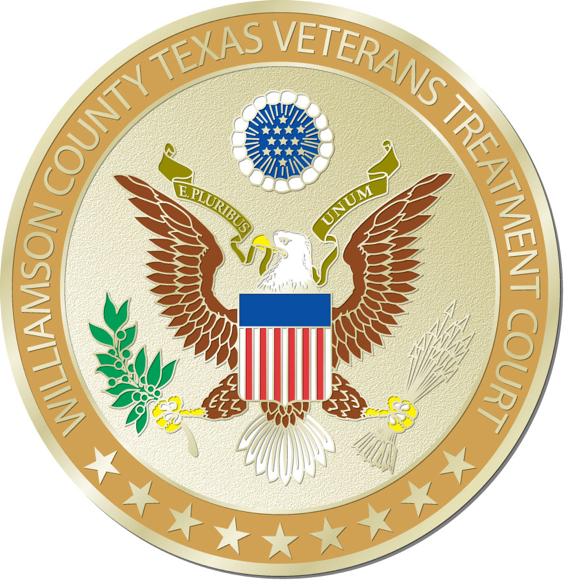   	My client is not fluent in English and is requesting an accommodation for the following language:  ___________________________________.Personal InformationResidential AddressMilitary Service InformationBranch (circle one):  	Army 		Navy		Marine		Air Force		Coast GuardService Status (circle one):  	Active		Reserve	Guard		Rank: _________________Dates of Service: ________________________________Deployment(s) (circle one):  	Yes (Dates and Location):	_________________________		No								_________________________									_________________________	Highest Discharge Characterization (circle one):  	Honorable 			General under honorable	Other than honorable		Bad Conduct	Dishonorable	Discharge	Dismissal	Combat Injury circle one:	Yes (Details): 	_________________________________________		NoVA Disability (circle one):  	Yes (Percentage and what for):	_______________________		No__________________________________________________________________________________________________________Have you been diagnosed with: 	PTSD: 		Yes	No	TBI:    		Yes 	No	Depression: 	Yes	No 	Anxiety	Yes 	NoOther service connected mental health diagnosis:	Yes (List): __________________	NoHave you had prior treatment for alcohol/substance abuse or mental health treatment?  	Yes		NoIf yes, pleas list dates, location and purpose of the treatment:	_________________________	__________________________________________________________________________________________________________________________________________________________________________________________________________________________________________Are you currently seeing a doctor:	Yes (If so, please list below)		NoName of Doctor:	_____________________	Reason for seeing:	_________________________	Name of Doctor:	_____________________	Reason for seeing:	_________________________ Name of Doctor:	_____________________	Reason for seeing:	_________________________ Name of Doctor:	_____________________	Reason for seeing:	_________________________Are you currently taking medication:	Yes (If so, please list below)		NoName of Medication:	_____________________	Reason for taking:	_________________________	Name of Medication:	_____________________	Reason for taking:	_________________________	Name of Medication:	_____________________	Reason for taking:	_________________________	Name of Medication:	_____________________	Reason for taking:	_________________________	Name of Medication:	_____________________	Reason for taking:	_________________________	Employment InformationEmployment Status (check one):  	Full-time	Part-time	Not employed		Seasonal	Student	Retired		Disabled		HomemakerIf you are a student, what school are you attending? 							_____If unemployed, when and where were you last employed? ______________________________________Are you currently or have you ever been through a substance abuse program? 		YES	     NOType of Program:  		Inpatient	Outpatient  	AA/NADate(s) attended:  ___________________________________________________________________Prior contacts with the criminal justice system include but are not limited to juvenile records (regardless of disposition), adult arrests or citations (regardless of disposition), out-of-state arrest or citations (regardless of disposition), offenses for Minor in Possession of Alcohol, Minor in Consumption of Alcohol, Public Intoxication, Class “C” Assault, and Possession of Drug Paraphernalia (regardless of disposition). The application must be supplemented if contact with the Criminal Justice System occurs after the Application is filed. This section does not include traffic citations.	Please explain in your own words how you believe your experience during military service contributed to the conduct that result in your arrest.  Please also explain why you want to participate in the program and what you hope the court will help you accomplish.Attorney of RecordI, __________________________________as attorney of record for Defendant, certify that I have explained to the Defendant he or she must attend and complete a treatment assessment prior to admission into the court.  I have also informed the Defendant if he or she is accepted into the program, he or she may be required to pay fees for required classes, ignition interlock (or other alcohol monitoring devices), and any restitution owed on the case (including DPS Lab testing fees).  I explained to the Defendant that any weapon seized for any reason as a part of this case may require forfeiture in order to gain admission in into the program.  ATTORNEY FOR DEFENDANT							DATEApplicantI, __________________________________, have been advised by my attorney of record about the Veterans Treatment Court.  I understand that the prosecutor may offer me admission into the court on the diversion track or on a probation track. If I am offered acceptance into the court on the diversion track, I understand that I can withdraw from the program at any time and that my case will return to the regular case docket.I understand that I must complete the required treatment assessment(s) in order for a treatment plan to be developed.  I understand failure to attend the assessment or giving false answers during the assessment may result in the denial of my application.  I understand the final decision to proceed with or to divert from prosecution of my case rests with the County Attorney’s Office. I certify the information contained in this application is true and correct. APPLICANT										DATECASE INFORMATIONCASE INFORMATIONDefendant’s NameDefendant’s E-MailCause Number(s)Offense(s)Offense Date(s)Attorney’s NameAttorney’s E-MailCourt Assignment(circle one)     County Court at Law #1     County Court at Law #2     County Court at Law #3Next Court SettingFirst NameMiddle NameLast NameLast NameMaiden NameNickname or AliasDate of BirthDate of BirthHighest Education CompletedMarital StatusNumber of DependentsNumber of DependentsSocial Security NumberDriver’s License NumberDL StateDL ExpirationRacePlace of BirthCitizenshipCitizenshipAddressAddressApt #CityStateZip CodeCountyHow long have you lived at this physical address?How long have you lived at this physical address?How long have you lived at this physical address?How long have you lived at this physical address?How long have you lived at this physical address?Home PhoneMobile PhoneEmployerEmployerEmployerPosition/TitlePosition/TitlePosition/TitleAddressSuite #CityCityStateZip CodeWork PhoneSupervisor’s NameSupervisor’s NameSupervisor’s NameLength of Employment Length of Employment Date of Arrest/CitationPlace of Arrest/CitationOffenseDisposition